1Судовой журнал команды______________________Задание №1: Лото.Определить , какие географические объекты гидросферы изображены на картах:Судовой журнал команды____________  2 Задание №2: Распределите географические объекты по почтовым конвертам.                                                   Географические объекты: Охотское море                                   10. Ледник Росса озеро Виктория                                 11. Берингов проливрека Миссисипи                                  12. Каспийское море-озероГофстрим                                            13. Море АмундсенаРека Енисей                                         14. Река МуррейМозамбикский пролив                    15.водопад АнхельСредиземное море                           16. Сомалийское течениеОзеро Эйр                                            17. Река АмазонкаРека Конго                                           18. Бенгальский залив                                        3Судовой журнал команды______________________Задание №4: Река.Подпишите  «Части речной системы» и «Части речной долины» на схемах.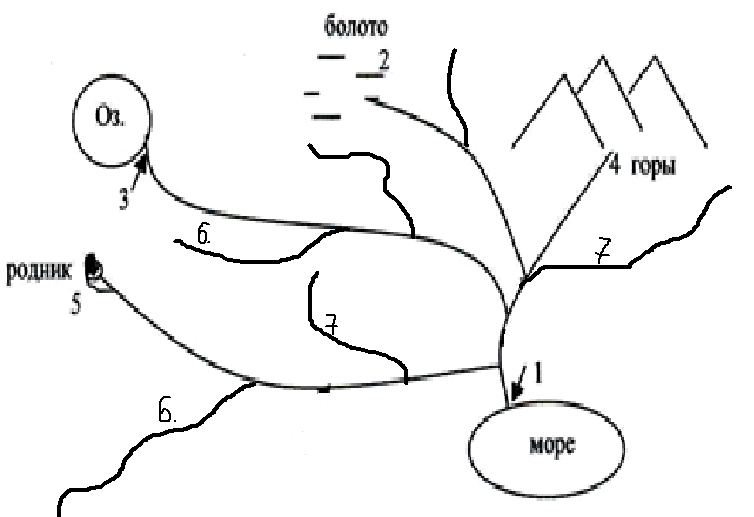 3Судовой журнал команды______________________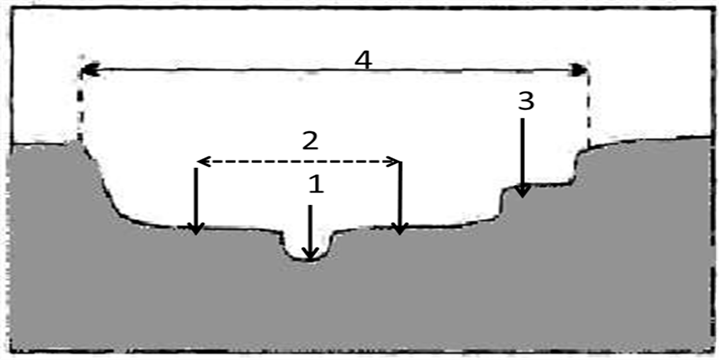 № объектаНазвание географического объекта123456789101112